Тел. факс (34766) 2-54-21,тел. (34766) 2-54-21  е-mail: spsansel09@mail.ru,  http:sanninsk -blag.rbОКПО 04277230,           ОГРН 1020211701035,    ИНН/КПП  02580039/ 025801001КАРАР                                                              ПОСТАНОВЛЕНИЕ11 апрель 2022 й                                   № 16                    11 апреля  2022 г. «О создании приемочной комиссии по приемке нестанционарных торговых объектов, объектов по оказанию услуг общественного питания, бытового обслуживания и объектов по оказанию услуг на территории сельского поселения Саннинский сельсовет муниципального района Благовещенский район Республики Башкортостан и утверждении состава приемочной комиссии».В соответствии с Федеральным законом от 06.10.2003 года № 131-ФЗ « Об общих принципах организации местного самоуправления в Российской Федерации», в целях реализации Положения о порядке размещения нестанционарных торговых объектов на территории сельского поселения Саннинский сельсовет муниципального района Благовещенский район Республики Башкортостан, утвержденного постановлением  от 11.04.2022 № 15 «Об утверждении Положения о порядке размещения  нестанционарных торговых объектов на территории сельского поселения Саннинский сельсовет муниципального района Благовещенский район Республики Башкортостан», администрация сельского поселения Саннинский сельсовет муниципального района Благовещенский район Республики Башкортостан»ПОСТАНОВЛЯЕТСоздать Приемочную комиссию по приемке нестанционарных торговых объектов, объектов по оказанию услуг общественного питания, бытового обслуживания и объектов по оказанию услуг на территории сельского поселения Саннинский сельсовет муниципального района Благовещенский район Республики Башкортостан (далее- приемочная комиссия).Утвердить «Положение о приемочной комиссии приемке нестанционарных торговых объектов, объектов по оказанию услуг общественного питания, бытового обслуживания и объектов по оказанию услуг на территории сельского поселения Саннинский сельсовет муниципального района Благовещенский район Республики Башкортостан (Приложение № 1)Утвердить следующий состав Приемочной комисси:Леонтьев К.Ю.  – глава сельского поселения Саннинский сельсовет муниципального района Благовещенский район Республики Башкортостан, Председатель комиссии: 	Тюрина Р.Г.  – управляющий делами сельского поселения Саннинский сельсовет муниципального района Благовещенский район Республики Башкортостан – секретарь Приемочной комиссии;	Муртазин М. Р. – председатель комитета по управлению собственность. Министерства земельных и имущественных отношений РБ по Благовещенскому району и г. Благовещенску (по согласованию);        Фасхутдинов Р. Р. – главный архитектор МУП Отдела архитектуры и градосторительства муниципального района Благовещенский район Республики Башкортостан (по согласованию);	Васильева Н. Т. – заведующая сектором Отдела экономики и предпринимательства муниципального района Благовещенский район Республики Башкортостан (по согласованию);Ознакомиться с настоящим постановлением постоянных членов Приемочной комиссии (Приложение № 3)Разместить настоящее Постановление опубликовать  на официальном сайте сельского поселения Саннинский   сельсовет муниципального района Благовещенский район Республики Башкортостан, а также в сети Интернет http://sanninsk-blagrb.ru/       6. Контроль за выполнением настоящего постановления оставляю за собойГлава сельского поселения                                                               К.Ю.ЛеонтьевПриложение № 1к постановлению администрации сельского поселения Саннинский сельсоветмуниципального района Благовещенский район Республики Башкортостан  от 11.04.2022 года №16Положение о приемочной комиссии по приемке нестационарных торговых объектов, объектов по оказанию услуг общественного питания, бытового обслуживания и объектов по оказанию услуг на территории сельского поселения Саннинский сельсовет муниципального района Благовещенский район Республики Башкортостан1. Общие положения1.1. Приемочная комиссия по приемке нестационарных торговых объектов, объектов  по оказанию услуг общественного питания, бытового обслуживания и объектов по оказанию услуг  на территории сельского поселения Саннинский сельсовет муниципального района Благовещенский район  Республики Башкортостан  (далее - Приемочная комиссия) является органом, созданным в целях осмотра установленных нестационарных торговых объектов, объектов  по оказанию услуг общественного питания, бытового обслуживания и объектов по оказанию услуг на предмет их соответствия требованиям и условиям, указанным в проектной документации и договоре на размещение нестационарного торгового объекта и объекта по оказанию услуг (далее - Договор).1.2. В своей деятельности Приемочная комиссия руководствуется федеральными законами, законами Республики Башкортостан, нормативными правовыми актами органа местного самоуправления и настоящим Положением.2. Основные задачи2.1. Основными задачами Приемочной комиссии являются:- организация приемки выполненных работ по установке (монтажу) нестационарных торговых объектов и объектов по оказанию услуг на территории сельского поселения Саннинский сельсовет муниципального района Благовещенский район  Республики Башкортостан - проверка соответствия размещенного нестационарного торгового объекта условиям, указанным в проектной документации и Договоре;- подготовка акта приемочной комиссии в соответствии с приложением к настоящему Положению.- выдача субъекту торговли Акта приемочной комиссии о соответствии (несоответствии) нестационарного торгового объекта или объекта по оказанию услуг требованиям, указанным в Договоре (далее - Акт приемочной комиссии) (Приложение № 2) и проектной документации:- выявление нарушений при осуществлении деятельности в НТО: перепрофилирование, несоответствие архитектурно-художественному проекту, смена хозяйствующего субъекта, несоответствие места размещения НТО ситуационному плану размещения НТО на местности и т.п. и установление сроков для их устранения.3. Права и обязанности3.1. Приемочная комиссия для решения возложенных на нее задач имеет право:- запрашивать в установленном порядке необходимую информацию по вопросам, относящимся к компетенции Приемочной комиссии;- привлекать для дачи рекомендации технических экспертов, представителей организаций - проектировщиков и иных специалистов.4. Организация работы приемочной комиссии4.1. Приемочная комиссия состоит из 5 человек и формируется из представителей Администрации сельского поселения Саннинский сельсовет муниципального района Благовещенский район Республики Башкортостан и Администрации муниципального района Благовещенский район Республики Башкортостан (по согласованию).        Состав Приемочной комиссии утверждается постановлением главы сельского поселения Саннинский сельсовет муниципального района Благовещенский район Республики Башкортостан (далее – Администрация сельского поселения). Приемочная комиссия считается правомочной при условии присутствия более половины ее членов.Председатель приемочной комиссии:- осуществляет руководство деятельностью Приемочной комиссии;-утверждает протокол заседания Комиссии;- подписывает Акт приемочной комиссии.При отсутствии председателя приемочной комиссии его полномочия исполняет заместитель председателя приемочной комиссии.4.2. Основной формой работы Приемочной комиссии являются выездные мероприятия. Выездные мероприятия приемочной комиссии проводятся по обращению субъекта торговли, с которым заключен договор, либо по обращению граждан, юридических лиц о нарушении субъектом торговли в ходе осуществления своей деятельности их прав, по поручению главы администрации сельского поселения муниципального района Благовещенский район Республики Башкортостан.4.3. Нестационарный торговый объект или объект по оказанию услуг, размещенный в соответствии с требованиями и условиями, указанными в проектной документации и Договоре, должен быть предъявлен для осмотра Приемочной комиссии:- для сезонной торговли не позднее 15-ти календарных дней с даты заключения Договора;- для киосков, павильонов, торгово-остановочных комплексов не позднее 30-ти календарных дней с даты заключения Договора.4.4. Для проведения осмотра нестационарного торгового объекта или объекта по оказанию услуг Приемочной комиссией субъект торговли направляет в Администрацию сельского поселения уведомление.4.5. Нестационарный торговый объект или объект по оказанию услуг осматривается Приемочной комиссией в течение 5 (пяти) рабочих дней с момента поступления обращения (уведомления).4.6. По результатам осмотра нестационарного торгового объекта или объекта по оказанию услуг в течение 5 (пяти) рабочих дней со дня осмотра составляется и утверждается Акт приемочной комиссии в двух экземплярах. Один экземпляр вручается субъекту торговли.4.7. Акт приемочной комиссии подписывается всеми членами приемочной комиссии, участвовавшими в осмотре нестационарного торгового объекта или объекта по оказанию услуг.4.8. При несоответствии нестационарного торгового объекта или объекта по оказанию услуг требованиям и условиям, указанным в проектной документации и Договоре, в Акте приемочной комиссии указываются выявленные несоответствия, которые субъект торговли  обязан устранить в срок, указанный в Акте приемочной комиссии, и направить  в администрацию сельского поселения письменное уведомление об устранении выявленных несоответствий. После этого осмотр нестационарного торгового объекта или объекта по оказанию услуг осуществляется повторно в течение 5 рабочих дней с момента поступления уведомления об устранении несоответствий.  Если указанные в Акте приемочной комиссии выявленные несоответствия в установленный срок не устранены, Договор подлежит досрочному расторжению, нестационарный торговый объект или объект по оказанию услуг подлежит демонтажу силами субъекта торговли.4.9. В случае если нестационарный торговый объект или объект по оказанию услуг эксплуатируется без утвержденного Акта приемочной комиссии, действие Договора досрочно расторгается, а нестационарный торговый объект или объект по оказанию услуг подлежит демонтажу силами субъекта торговли.Приложение № 1 к постановлению администрации сельского поселения Саннинский сельсоветмуниципального района Благовещенский  район Республики Башкортостан  от _________ 2022 года №___________________Акт приемочной комиссии о соответствии (несоответствии) нестационарного торгового объекта, объекта по оказанию услуг общественного питания, бытового обслуживания и объектов по оказанию услуг требованиям, указанным в договоре на право размещение нестационарного объекта "__" _________ 20__ г.Приемочная комиссия в составе:председателя комиссии:_____________________________________________________________________________членов комиссии:_______________________________________________________________________________________________________________________________________________________________________________________________________________________________________ _____________________________________________________________________________и _____________________________________________________________________________(Субъекта )установила:1. Субъектом торговли _____________________________________________________________________________________________________________________________________________________________________________________________________________________(указывается юридическое лицо или индивидуальный предприниматель, самозанятый гражданин)предъявлен к приемке нестационарный торговый объект/ объект по оказанию услуг общественного питания, бытового обслуживания  и объектов по оказанию услуг_____________________________________________________________________________(тип)_____________________________________________________________________________(далее - Объект) для осуществления ______________________________________________________________(вид деятельности, группа реализуемых товаров)общей площадью _______ кв. м на участке по адресному ориентиру в соответствии со Схемой размещения нестационарных торговых объектов и объектов по оказанию услуг на территории сельского  поселения Саннинский сельсовет муниципального района Благовещенский район Республики Башкортостан _____________________________________________________________________________(место расположения объекта)2. Работы осуществлены на основании:- договора права на размещение нестационарного торгового объекта или объекта по оказанию услуг от ___________ № __________;- проектной документации__________________________________________________________________________________________________________________________________________________________(указываются название, характеристики архитектурного решения)3. Предъявленный к приемке Объект имеет следующие показатели:а) площадь Объекта - _______ кв. м;б) ширина/длина Объекта - ______ м;в) количество секций (при наличии) - ______ ед.;г) материал, из которого выполнен Объект, - _______________;д) дополнительные показатели: ______________________________.4. Данный акт исключает возможность регистрации права на Объект в качестве объекта недвижимости в Едином государственном реестре прав на недвижимое имущество и сделок с ним.Решение приемочной комиссии:Предъявленный к приемке Объект соответствует (не соответствует) требованиям, указанным в_____________________________________________________________________________________________________________________________________________________,(указываются реквизиты документов)и готов (не готов) к эксплуатации.Председатель приемочной комиссии:_______________________ _______________ /_____________________________/(должность) (подпись) (Ф.И.О.) 5. Выявленные нарушения приемочной комиссии и предложения по устранению _________________________________________________________________________________________________________________________________________________________________________________________________________________________________________________________________________________________________________________________________________________________________________________________________ Члены приемочной комиссии:_______________________ _______________ /_____________________________/_______________________ _______________ /_____________________________/_______________________ _______________ /_____________________________/Субъект торговли:_______________________ _______________ /_____________________________/Акт составлен в двух экземплярах, один - для субъекта торговли, второй - для Администрации сельского поселения. БАШКОРТОСТАН РЕСПУБЛИКАhЫБЛАГОВЕЩЕН РАЙОНЫ МУНИЦИПАЛЬ РАЙОНЫНЫ   hЫННЫ АУЫЛ СОВЕТЫАУЫЛЫ БИЛӘМӘhЕ ХАКИМИӘТЕРЕСПУБЛИКА  БАШКОРТОСТАНАДМИНИСТРАЦИЯСЕЛЬСКОГО   ПОСЕЛЕНИЯ    САННИНСКИЙ СЕЛЬСОВЕТ МУНИЦИПАЛЬНОГО РАЙОНА БЛАГОВЕЩЕНСКИЙ РАЙОН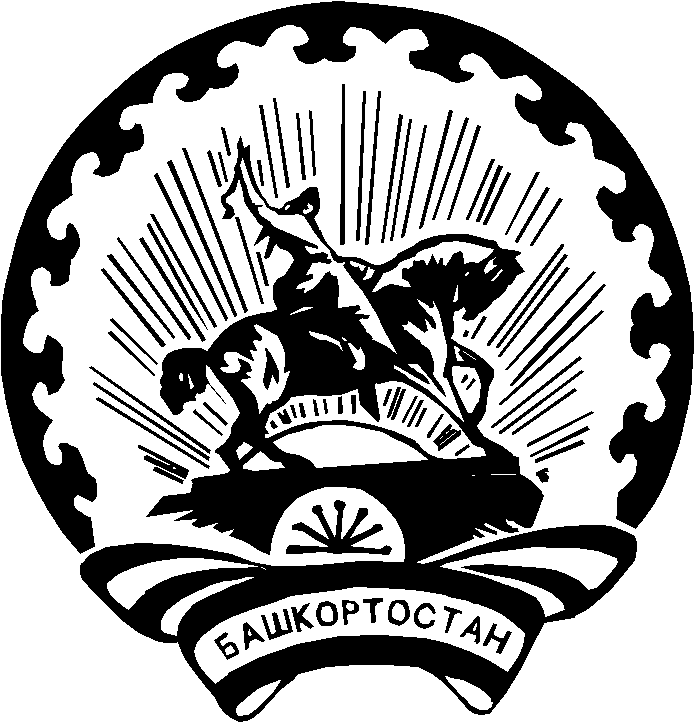 